Администрация Дзержинского районаКрасноярского краяРАСПОРЯЖЕНИЕс. Дзержинское07.02.2020											№ 19-рВ связи с изменением структуры администрации Дзержинского района, переход Управления социальной защиты населения администрации Дзержинского района в краевое управление:1. Внести изменения в распоряжение от 16.12.2019 №149-р «Об утверждении Плана проведения администрацией Дзержинского района проверок по осуществлению ведомственного контроля за соблюдением трудового законодательства и иных нормативных правовых актов, содержащих нормы трудового права, в её функциональных подразделениях, подведомственных учреждениях и унитарных предприятиях на 2020 год» следующего содержания:1.1. в пункте 4 приложения к распоряжению администрации района заменить словосочетание «Управление социальной защиты населения администрации Дзержинского района» словосочетанием «МКУ «Центр по осуществлению закупок»».2. Распоряжение вступает в силу со дня его подписания.Временно исполняющийобязанности главыДзержинского района							В.Н. Дергунов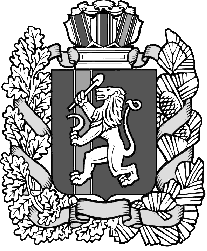 